Nombre_________________________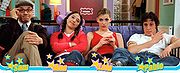 Extr@ Episodio 31._______________________________________	¿Cuántos anos tiene Ana?2._______________________________________	¿Qué está haciendo Sam?3._______________________________________	¿Qué dice la camiseta de Sam?4._______________________________________	¿Cuántos correos electrónicos recibió Ana?5._______________________________________	¿Cómo se llaman los tres chicos que le escribió a Ana?6._______________________________________	¿Cuál es la profesión del Sr. García?7._______________________________________	¿Cómo se escribe P.S. en español? 8._______________________________________	¿Cuántos metros mide Pedro?9._______________________________________	¿Cuál es la expresión de tener por “to be careful?”10.______________________________________	¿Cuántas novias ha tenido (has had) Pablo?11.______________________________________	¿Que les gustan a las niñas grandes?12.______________________________________	¿Que usa Sam para fertilizar las rosas de Ana?13.______________________________________	¿A qué temperatura lava la ropa Sam?14.______________________________________	¿Cuántos mensajes tiene Lola?15.______________________________________	¿Quién les escribió a Pablo y Sam?16.______________________________________	¿Por qué les escribieron?17.______________________________________	¿Cómo se llaman las chicas que van a venir al piso?18.______________________________________	En realidad, ¿quiénes son?